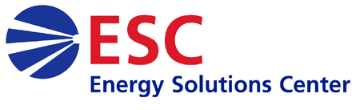                          naturalLiving                                                       your home. your world.                                                                   2023 Fall Subscription Form“Natural Gas: Stable, Secure and Sustainable”Natural Gas IS Good for the EnvironmentSite to Source EfficiencyNatural Gas Dryers: The Forgotten ApplianceCreating Your Dream KitchenGas Cooking and Your HealthSay Goodbye to SummerDecorate Like a Professional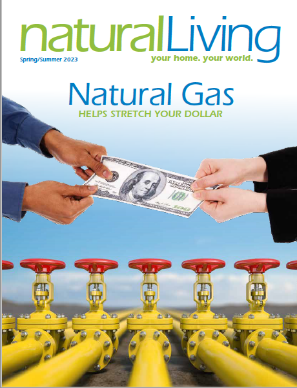 #      Hard Copies PriceTotal#      Hard Copies $1.85 each ( < 5,000 Subscriptions)                             - OR -$1.75 each  ( > 5,000 Subscriptions)$      Electronic Flip Book$450.00$      Add your B&W Logo to hard copiesAdd your color logo to hard copies     Branded pdf$465.00$1,475.00$250.00$      $     TotalTotal$      BILLING Name: 	                  Company:	     Phone:		     Email:		     Name: 	                  Company:	     Phone:		     Email:		     Address:	     City:		     State / Zip:	     Address:	     City:		     State / Zip:	     SHIPPINGName: 	                  Company:	     Phone:	                  Name: 	                  Company:	     Phone:	                  Address:	     City:                        State / Zip:	     Copies to send to this address:	     Address:	     City:                        State / Zip:	     Copies to send to this address:	     Provide additional shipping addresses on a separate sheet.  Include the amount to ship to each site.Provide additional shipping addresses on a separate sheet.  Include the amount to ship to each site.Provide additional shipping addresses on a separate sheet.  Include the amount to ship to each site.Provide additional shipping addresses on a separate sheet.  Include the amount to ship to each site.Provide additional shipping addresses on a separate sheet.  Include the amount to ship to each site.Email form to bstinson@escenter.org by June 20, 2023All orders will be invoiced; a credit card may be used once the invoice is receivedEmail form to bstinson@escenter.org by June 20, 2023All orders will be invoiced; a credit card may be used once the invoice is receivedEmail form to bstinson@escenter.org by June 20, 2023All orders will be invoiced; a credit card may be used once the invoice is receivedEmail form to bstinson@escenter.org by June 20, 2023All orders will be invoiced; a credit card may be used once the invoice is receivedEmail form to bstinson@escenter.org by June 20, 2023All orders will be invoiced; a credit card may be used once the invoice is received